TOREK, 19. 5.DKE 7. BNAPOTKI ZA DELODelovni zvezek, str. 72 – 731. Preberi besedilo v DZ, str. 72 – Primeri kršenja človekovih pravic po svetu.2. Reši vajo 2 (DZ, str. 73).3. Spremljaj medije (TV, časopis, internet) in poišči prispevke, ki govorijo o spoštovanju in o kršitvah človekovih pravic (otrok, žensk, naroda, posameznih ljudstev, …). V preglednico v DZ, str. 84, zapiši primere  spoštovanja oz. kršitev pravic (kratek opis) ter vrsto medija (kje je bil objavljen prispevek).Izberi si eno izmed tem iz preglednice in v rubriko »moji zapiski« zapiši svoje mnenje o tem.4. Izpolnjeno preglednico slikaj in mi jo pošlji na mail. Pravočasnost oddaje in vsebinsko pravilnost izpolnjene preglednice bom upoštevala pri zaključevanju ocene.Lep te pozdravljam ,učiteljica AndrejaPozdravljeni, učenci!V prejšnji uri ste spoznali, kako skrbimo za uresničevanje človekovih pravic in na kakšen način jih varujemo.Danes se boste seznanili s kršitvami človekovih pravic, ki jih je v svetu kar precej. 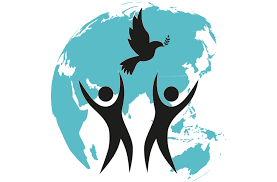 